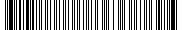 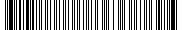 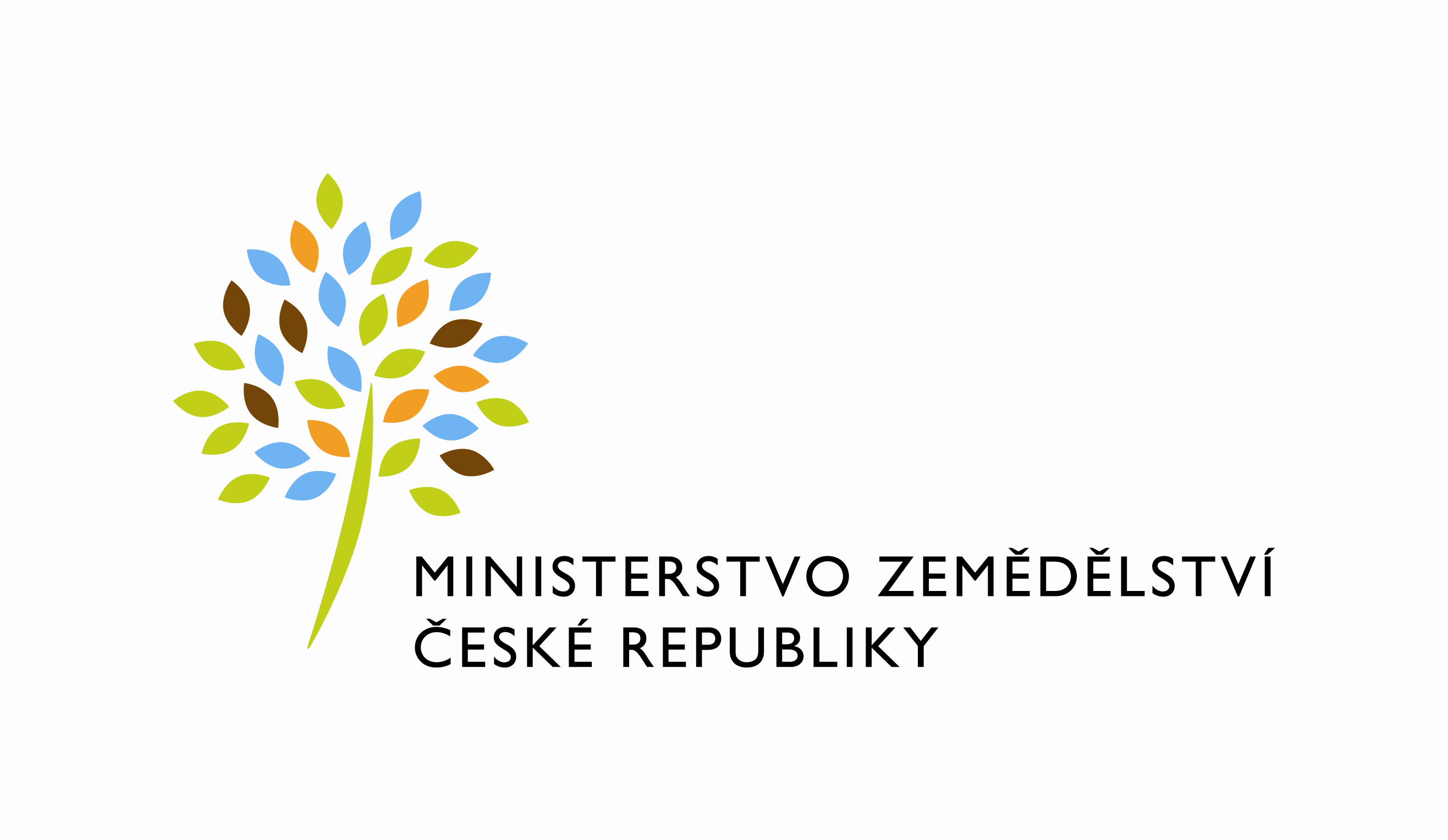 Požadavek na změnu (RfC) – Z32441a – věcné zadání1 Základní informace2 Stručný popis a odůvodnění požadavku2.1 Popis požadavkuPředmětem požadavku je realizace komplexnějších procesů agendy, která na MZe buď zcela chybí, její realizace nyní probíhá neefektivně čistě v papírové formě, anebo se jedná o agendu, která má podporu nějaké informační technologie, která je považována ve střednědobém i dlouhodobém horizontu za neperspektivní, protože užitá technologie je buď zcela zastaralá či neefektivní pro současné potřeby resortu.Jedná se o tyto oblasti:Řešení procesů úkolové agendy;Podpora procesů plánování a zpracování Zahraničních Služebních Cest.Níže je popsáno stručné zadání obou procesních řešení, nicméně implementace bude vázána na výsledky analýzy a souvisejícího návrhu realizovaného předchozím požadavkem.Řešení úkolové agendyV rámci řešení procesů úkolové agendy je potřeba řešit následující oblasti:Procesy správy úkolů zadávaných ministremProcesy správy úkolů zadávaných služebním orgánemProcesy správy úkolů generovaných v rámci agendy jednotlivých sekcí a dalších útvarů ministerstva  Procesy úkolové agendy se pro účely tohoto dokumentu rozumí správa úkolů zajišťována obdobným způsobem, jako se připravovalo zpracování úkol z porad vedení v aplikaci, která je technicky zastaralá a na straně dodavatele neflexibilní vzhledem k potřebám MZe. Předpokládá se, že tato agenda bude dále rozšířena i na další obdobné agendy, jako jsou např. procesy úkolů zadávaných ministrem (včetně úkolů z Porad vedení), nebo státním tajemníkem z jeho pozice služebního orgánu. Dále pak správa úkolů generovaných v rámci speciálních agend, jako je například nadcházející předsednictví České republiky v Radě EU. Úkolová agenda bude umožňovat přiřazení daných úkolů pro jednotlivé podřízené služební úřady a další resortní organizace. Úkoly přiřazované v rámci organizační struktury MZe je možné dále opakovaně cílit až na příslušného zpracovatele. Úkoly mimo MZe budou přiřazeny nositeli úkolu, jenž přebírá daný úkol k řešení. Pro nositele úkolu mimo organizační strukturu MZe bude zřízen odpovídající zabezpečený přístup do úkolové agenty. Změny stavu v úkolech, jako např. přiřazení, stornování, dokončení a převzetí plnění úkolu, jsou zaznamenávány a rovněž jsou o těchto změnách vyrozuměny zúčastněné strany emailovou notifikací.Zpracování procesů úkolové agendy bude umožňovat manažerský pohled na stav rozpracovaných úkolů, úkolů po termínu, a to v odpovídajících pohledech pro jednotlivé služební úřady a se zohledněním daných pravomocí.Návrh řešení bude splňovat následující kritéria:Pro stavy a typy bude použito číselníkůOrganizační struktura bude mít technický obraz a bude podporovat hierarchiiPřiřazování úkolů bude respektovat organizační strukturu a řídící působnost ve vztahu k výkonu působnosti ministerstva i ve vztahu k záležitostem státní službyPřístupy a oprávnění jsou řízeny uživatelskými rolemi, včetně přejímání rolí zástupců z PIS i možností jejich definování v systému pro správu úkolůSystém udržuje historii změn v čase, která je následně dohledatelnáPodpora agendy Zahraničních Služebních CestSpráva procesů souvisejících se zahraničními služebními cestami podporuje agendu specificky související se schvalováním a realizací zahraničních služebních cest (ZSC). Procesy zahrnují sběr podkladů i vlastní předání výsledků a splněného cíle služební cesty.Nad procesy souvisejících s ZSC bude umožněn manažerský pohled na stav rozpracovanosti, termíny ZSC, a to v odpovídajících pohledech pro jednotlivé služební úřady a se zohledněním daných pravomocí.Návrh řešení bude splňovat následující kritéria:Řešení je konzistentní s řešením pro úkolovou agenduSchvalovací proces je možné řídit (povolit, zrušit, vrátit k doplnění)Aplikace bude umožňovat předávání obecných artefaktůSchvalovatelé jsou automaticky, nebo částečně automaticky vybírány z organizační struktury se zohledněním zařazení do organizační struktury (včetně přejímání rolí zástupců z PIS), případně nastavené delegace pravomocí, v případě změny organizační struktury úkol zůstává přiřazen k systemizovanému místu; jednotlivé případy změn sekce či odboru v souvislostí s přidělením úkolu budou řešeny v analýzeObsah strukturovaných dokumentů bude možné exportovat do čitelné podoby (např. za účelem tisku)Obsah strukturovaných dokumentů bude možné předávat do systémů třetích stran na další zpracování2.2 Odůvodnění požadované změny (legislativní změny, přínosy))Přínosem řešení tohoto požadavku je zrychlení a zpřesnění běhu procesů zpracování úkolů a procesů souvisejícími se zahraničními služebními cestami, včetně zajištění přímé auditní stopy procesů v systému. Rychlejší a přehlednější správa agend je nedílnou součástí uživatelského komfortu, jenž vede ke snížení možné chybovosti, případně k odstranění duplicitních či opomenutých úkolů.2.3 Rizika nerealizaceRizikem nerealizace je setrvávání v současném, málo vyhovujícím, stavu závislém na manipulaci s listinnými dokumenty. V dlouhodobém horizontu lze předpokládat narůst agend a setrvávání v potřebě předávat listinné dokumenty může akcentovat dopad na logistické procesy a i vlastní bezpečnost při přenášení fyzických artefaktů. Ve vztahu k zahraničním služebním cestám s očekávaným navýšením jejich počtu během CZPRES si stávající způsob jejich administrace vyžádá více lidských zdrojů pro obsluhu systému, než když bude zavedena elektronizace těchto procesů.3 Podrobný popis požadavkuŘešení úkolové agendyProcesy úkolové agendy řeší správu a organizaci přidělených úkolů. Úkol je možné zadat a přiřadit a následně sledovat jeho plnění. Přiřazený úkol lze rovnou řešit a/nebo vytvořit podúkol pro dodání podkladů k zadání realizovaného úkolu. Úkolová agenda sleduje životní cyklus úkolu, který může být i v průběhu plnění aktualizován, a to jak na úrovni vlastního zadání, tak i na úrovni termínů. Změny v úkolech jsou sledovány a je zaznamenávána jejich historie. Úkol může obsahovat externí přílohy, které jsou archivovány.Vlastní úkolová agenda bude řešena jako proces. Proces bude mít následující klíčové vlastnosti:Umožňuje úkol zadat (vytvořit koncept, přiložit přílohy, …)Umožňuje úkol vytvořit na jednoho či skupinu řešitelů současně, akceptovat jeho řešení, stornovatUmožňuje vložit řešení úkolu (uložit rozpracovaný úkol, přiložit přílohy, ...)Umožňuje delegaci úkolu i její odmítnutíUmožňuje odeslat řešení úkoluUmožňuje sledovat stav řešeníProcesní toky budou realizovány tak, aby umožňovali uživateli interakci, tj. v rámci přechodů mezi jednotlivými stavy půjde vložit komentář, ten může být i vynucený, aby se zajistilo, že příjemce úkolu dostane dodatečnou informaci (např. proč mu byl úkol vrácen k doplnění atp.). Příjemce úkolu bude možné vybírat ze seznamu s tím, že systém, dle definovaných pravidel, příjemce předvybere.Jednotlivé kroky v procesu úkolové agendy mohou obsahovat další definované aktivity:Notifikuje zadavatele o důležitých změnách (dokončení úkolu, odmítnutí úkolu, návrh na změnu, ...)Notifikuje nositele úkolu o důležitých změnách (zadání úkolu, storno úkolu, převzetí řešení, ...)Může informovat nositele i zadavatele na blížící se konec termínuNotifikace budou implementovány na dvou úrovních:Jako jednorázová zpráva při přihlášení se do systému agend (např. podobně jako příchozí zpráva při vzdáleném připojení k elektronické poště s použitím internetového prohlížeče), nebo jako osobní dashboardJako emailová zpráva poslaná na email uživatele, kterého se daný procesní přechod týká. V rámci procesního toku bude spravován úkol, který bude mít následující vlastnosti:Má názevNese vlastní zadání požadavkuMůže obsahovat doplňující přílohyPři zadávání i vytváření jsou používány kontrolní mechanismy (validace polí, jednoduché podmínky)Obsahuje očekávaný termín dodání řešeníMůže vytvořit další úkol Má vlastní stav (např. koncept, zadaný, přiřazený, stornovaný, v řešení, čekající, dokončený)Možnosti změny stavů se řídí uživatelskou rolí (organizačním zařazením)Úkol může být buď obecný, nebo daného typu (např. úkol ministra, úkol z porady vedení, úkol státního tajemníka, projektový úkol a žádost o podklady).Součástí úkolu mohou být předávány dokumenty jak pro zadání úkolu, tak i pro jeho plnění..Úkolová agenda bude obsahovat manažerský pohled, který bude sloužit k nalezení:Úkolu po termínuÚkoly všech pracovníků hiearchicky spadající pod daný služební orgán Seznamy úkolů jsou seřazeny podle data zadání, nebo data termínu, nebo jména zadavatele, nebo jména řešitele.Podpora agendy Zahraničních Služebních CestPro podporu agendy zahraničních služebních cest se předpokládá převedení papírového formuláře pro schvalování zahraniční služební cesty  do elektronické podoby, tak aby odbavení agendy mohlo být realizováno jako proces.Agenda ZSC nevyžaduje vznik úkolu pro nařízení služební cesty. Mezi úkolem a ZSC ale může být v případě potřeby vytvořena směrová vazba tak, aby bylo možné určit, jaké  plnění služebního úkolu bylo v rámci  ZSC.Schválení bude probíhat vyjádřením souhlasu v agendě ZSC v elektronické formě. Identita schvalovatele bude vyčtena z parametrů přihlášení uživatele.Dokumenty z agendy ZSC budou předány:V první fázi: listinnou formou jako opisy elektronických dokumentů v čitelné podoběV druhé fázi: přes integrační platformu Agribus ke strojovému zpracování Pro realizaci druhé fáze je předpokladem, že třetí strany vystaví rozhraní, nad nimiž jsou zhotoveny integrační služby. Očekává se, že agenda ZSC bude předávat data pro iniciální založení ZSC v SAP (kde dále bude probíhat vlastní vyúčtování ZSC) a notifikaci o schválení Zprávy ze ZSC na jejímž základě bude spuštěno vlastní zaúčtování v SAP (tj. finanční vyrovnání).4 Dopady na IS MZe(V případě předpokládaných či možných dopadů změny na infrastrukturu nebo na bezpečnost je třeba si vyžádat stanovisko relevantních specialistů, tj. provozního, bezpečnostního garanta, příp. architekta.).4.1 Na provoz a infrastrukturuPředpokládá se využít v maximální míře stávající infrastrukturu. . Zavedením procesu pro práci s dokumenty a vlastní elektronizaci agendy, lze předpokládat potřebu navýšení uložiště jak operační, tak archivační části. Skutečná potřeba vyjde z odhadů v rámci byznysové analýzy potřeb, resp. z frekvenční analýzy dokumentů agend.4.2 Na bezpečnostPředpokládá se zachování stávající úrovně bezpečnosti pro řízení přístupů k jednotlivým artefaktům a integračním službám, jenž vyhovují bezpečnostním standardům dle požadovaného stupně bezpečnosti. Nepředpokládá se změna.4.3 Na součinnost s dalšími systémy V rámci byznys analýzy budou indikovány potřebné spolupráce systémů třetích stran vyplývají výhradně z rozsahu požadavků na realizované agendy.V rámci detailní analýzy bude určen rozpad pracnosti s ohledem na požadované funkcionality.Dá se očekávat potřeba spolupráce s ekonomickým SW (tj. SAP) pro předávání metadat pro zahájení vyúčtování ZSC, případně modulu PIS v SAP.4.4 Požadavky na součinnost AgriBus(Pokud existují požadavky na součinnost Agribus, uveďte specifikaci služby ve formě strukturovaného požadavku (request) a odpovědi (response) s vyznačenou změnou.)V této fázi projektu nelze zatím specifikovat.4.5 Požadavek na podporu provozu naimplementované změny(Uveďte, zda zařadit změnu do stávající provozní smlouvy, konkrétní požadavky na požadované služby, SLA.)4.6 Požadavek na úpravu dohledového nástroje(Uveďte, zda a jakým způsobem je požadována úprava dohledových nástrojů.)5 Požadavek na dokumentaciV připojeném souboru je uveden rozsah vybrané technické dokumentace – otevřete dvojklikem:    xxxDohledové scénáře jsou požadovány, pokud Dodavatel potvrdí dopad na dohledové scénáře/nástroj. U dokumentů, které již existují, se má za to, že je požadována jejich aktualizace. Pokud se požaduje zpracování nového dokumentu namísto aktualizace stávajícího, uveďte toto explicitně za názvem daného dokumentu, např. „Uživatelská příručka – nový“.Provozně-technická dokumentace bude zpracována dle vzorového dokumentu, který je připojen – otevřete dvojklikem:   xxx    6 Akceptační kritériaPlnění v rámci požadavku na změnu bude akceptováno, jestliže budou akceptovány dokumenty uvedené v tabulce výše v bodu 5. 7 Základní milníky8 Přílohy1.2.9 Podpisová doložkaB – nabídkA řešení k požadavku Z32441Návrh konceptu technického řešení  Návrh vychází z věcného zadání popsaného v části A. Vlastní technické řešení vychází z přiložených dokumentů:Úkolová Agenda - Procesní analýza řešení a obrazovky - dle změnového požadavku PZ3.docx;Agenda ZSC - Procesní analýza řešení a obrazovky - dle změnového požadavku PZ3.docx.Technická analýza řešení Agendy ZSC a ÚA dle změnového požadavku PZ3 - verze 1.0 pro akceptaci.docxDle odkazované analýzy budou realizovány klíčové požadavky. Požadavky, které předpokládají součinnosti třetích stran nebo nejsou zcela dopřesněny, budou realizovány v následné fázi po dokončení tohoto změnového požadavku. Seznam odložených funkcionalit do následné fáze, jejich dopad nerealizace a návrh dočasného řešení je popsán v kapitole 3 Tento změnový požadavek neřeší.Uživatelské a licenční zajištění pro ObjednatelePro realizaci procesních agend je v prostředí Agribus vybudována poměrně robustní infrastruktura, která je od předchozí smlouvy licenčně plně pokryta a v aktuálně existující smlouvě Agribus II tyto licence zajišťuje Objednatel. Tento změnový požadavek nepředpokládá nákup jakýchkoliv nových licencí, které v Agribus nebyly dosud řešeny, nepředpokládá ani navyšování počtu existujících licencí, pouze jejich aktualizaci na novější verze v prostředí Windows Serveru. Aktualizace Oracle DB na nejnovější verzi se řeší komplexně v separátním změnovém požadavku, jehož realizace nemá na tento změnový požadavek přímý vliv. Tento změnový požadavek neřešíSeznam funkčností, které nebudou implementovány v první fázi z důvodu nedostupnosti systému třetích stran nebo časovému omezení. Níže popisovaná omezení nedostupnosti třetích stran není nyní možné plánovat z důvodu nedostupnosti kapacit pro rozvoj na straně SAP a bude možné předpokládané realizace dokončit později (očekávaný start realizace na přelomu roku 2021/2022). Omezení daných jinými okolnostmi znamená, že není nyní zcela detailně vyjasněná funkcionalita jejich funkcionalita, nicméně je nutné u jiných funkcionalit již neprodleně začít implementaci pro splnění termínů základní funkcionality. Uvedená omezení nejsou minimálně pro pilotní provoz nijak zásadní a zásadně neblokují práci uživatelů. Z hlediska celkové realizace projektu je naopak i výhodné uživatele seznámit s finální podobou základní funkcionality, a tomu pak přizpůsobit dokončení níže popisovaných částí.Níže uvedená omezení je nutné posuzovat vzhledem k funkcionalitě uvedené v analýze zmíněné výše.Předpokladem je rovněž vytvořit i dohledové scénáře pro kontrolu jednotlivých procesů. Je však smysluplné je řešit až v poslední fázi s integrací SAP, která je ale z tohoto požadavku ze zde zmíněných důvodů vyjmuta. Z toho důvodu i z důvodu, že současná smlouva Agribus II neobsahuje odpovídající katalogový list pro správu procesů předpokládáme řešit provozní část až ve fázi integrace se SAP.Úkolová agendaZastupování dle §66 a §9 odst. 7 dle Služebního zákonaVzhledem k dočasné nedostupnosti SAP se nebudou automaticky načítat informace o zastupování z personálního modulu. Dočasně půjde zastupování nahradit funkcionalitou pro Zmocněnce přímo v aplikaci, tj. ručním nastavením, kdo koho může zastupovat.Rozšířená práce s přílohami (označování příloh z podúkolů jako řešení atp.)Práce s přílohami bude na úrovni přidání přílohy jako zadaní, přidání přílohy jako podkladů a přidání přílohy jako řešení. Pokud řešením Úkolu je výsledek řešení Podúkolu, pak bude potřeba řešení v Podúkolu uložit a následně vložit jako řešení Úkolu, to odpovídá víceméně stávajícímu stavu v nahrazované aplikaci.Státní tajemník jako služební orgánStátní tajemník bude vystupovat jen v jedné roli vyplývající přímo z organizační struktury. Státní tajemník bude vystupovat jen jako NŘS a nikoliv jako služební orgán.Odkaz na provázané související úkolyOdkaz na provázané úkoly nebude realizován, tj. nebude implementovaná funkcionalita, kde si Zadavatel může nalinkovat nějaké související Úkoly. Informaci nicméně půjde zaznamenat do zadání Úkolu formou prostého textu.Komplexní řešení Resortních organizacíResortní organizace půjde zadat jen jako seznam, který bude připojený k organizační struktuře. Nebude podporováno vkládání ředitelů resortních organizací, a tedy nepůjde řádně přiřadit Úkol na resortní organizaci. Dočasně je možné toto omezení obejít přiřazením Úkolu na osobu, pod níž daná resortní organizace spadá.Agenda zahraničních služebních cestZastupování dle §66 a §9 odst. 7 dle Služebního zákonaVzhledem k dočasné nedostupnosti SAP se nebudou automaticky načítat informace o zastupování z personálního modulu. Dočasně půjde zastupování nahradit funkcionalitou pro Zmocněnce přímo v aplikaci, tj. ručním nastavením kdo koho může zastupovat.Automatické založení ZSC v SAPVlastní založení ZSC v systému SAP nebude provedeno automaticky, založení proběhne manuálně (tj. bude zachován stávající stav) po schválení Žádosti.Notifikace do SAP o převzetí Zprávy ze ZSCNebude posílána notifikace do systému SAP, že Zpráva byla akceptována (informace o ukončení procesu ZSC v aplikaci). Zůstává stávající stav, kdy tyto agendy jsou de facto odděleny.Podpora příloh Žádosti a Zprávy pro systém SPISDo systému SPIS se budou vkládat jen metadata vznikající přímo v aplikaci, tj. Žádost při vytvoření a při uzavření (tj. při schválení, zrušení, zamítnutí) a Zpráva (schválená zpráva). Do systému SPIS se nebudou ukládat přílohy, tj. nebude implementováno přidávání ani odebírání dalších Komponent k Dokumentu v systému SPIS.Odkaz na provázané související úkolyOdkaz na provázané úkoly nebude realizován, tj. nebude implementovaná funkcionalita, kde si Žadatel může nalinkovat nějaké související Úkoly. Informaci je možné zaznamenat v textu Žádosti.Zrušení neschválené (ale schvalované) Žádosti ŽadatelemNebude implementována možnost zrušení již podané Žádosti Žadatelem. Situace, kdy Žadatel požádá o ZSC a následně tuto Žádost v průběhu schvalování chce zrušit, není typická. Lze dočasně řešit tak, že Žadatel požádá Schvalovatele o zamítnutí.Plná podpora DPP a DPČ ŽadatelůPo zadání osobního čísla DPP nebo DPČ se informace (jméno a příjmení, email) o osobě nenačtou automaticky, ale bude je potřeba doplnit ručně. Zůstává stav podobný současnému, kdy zahraniční služební cestu pro DPP a DPČ zařizuje oddělení protokolu. Toto se týká jak Žádosti, tak Zprávy.Šablony pro ZSCNebude realizována funkcionalita zadávání šablon pro ZSC a jejich správa. Žadatel nebude mít možnost vybrat předvyplněnou ZSC, ale vytvoří popis ZSC sám (název, účel, termín, místo, ...).Dopady do systémů MZeNa provoz a infrastrukturu(Pozn.: V případě, že má změna dopady na síťovou infrastrukturu, doplňte tabulku v připojeném souboru - otevřete dvojklikem.)xxx     Aktuálně bez dopadu.Na bezpečnostNávrh řešení musí být v souladu se všemi požadavky v aktuální verzi Směrnice systémové bezpečnosti MZe. Upřesnění požadavků směrnice ve vztahu k tomuto RfC:Návrh řešení procesních agend maximálně respektuje bezpečnostní pravidla nastavená v Agribus resp. Agribus II a dále pravidla a zvyklosti realizace zabezpečení Portálu MZe.Veškeré databáze řešení GPM budou fyzicky nasazeny na centrální databázovou infrastrukturu MZe, konkrétně na existující Microsoft SQL Server. Nebudou tedy realizovány v prostředí Agribus a existující Oracle databáze v prostředí Agribus pro GPM budou zrušeny. Aplikační servery GPM zůstanou v prostředí Agribus na platformě Microsoft Windows Server tak, jako dosud. Související prostupy budou řešeny ihned po objednání tohoto PZ.Na součinnost s dalšími systémyNíže uvedené termíny jsou uváděny jako absolutní vzhledem k očekáváním na ukončení dodávky pro MZe. Vzhledem k procesu schvalování tohoto PZ jsou ale závazné termíny relativní, kde T0 je termín schválení požadavku na změnu implementující funkčnost ZSC a ÚA a čísla uvádějící termíny jsou v kalendářních dnech. Pokud by došlo ke zpoždění objednávky popisovaného požadavku na změnu, má dodavatel nárok jednat o prodloužení doby dodání výstupů tohoto změnového požadavku.MZe/O2 : deployment GPM a procesů ZSC a UA vzhledem  k infra Portálu MZe tak, aby mohla být aplikace zpřístupněna externě. Termín přelom září a říjen 2021 resp. T0 + 14.MZe: konfigurace reverzních proxy pro přístup k aplikaci z vnější sítě. Termín přelom září a říjen 2021 resp. T0 + 14.MZe: vytvoření technického účtu a síťového prostupu do databáze CODEL i produkčním prostředí. Do 20. 9. 2021 resp. T0 + 7.MZe: zajištění přístupů pro odesílání emailů k SMTP serveru Mze. Do 15.9. 2021 resp. T0 + 7.MZe: zajištění funkčního rozhraní DMS (T-SOFT) resp. ESSS včetně rozhraní NSESSS 2017. Tato součinnost je dána primárně jiným požadavkem na změnu, které realizuje rovněž GEM System. Nicméně pro projekt ZSC a UA je nutná alespoň částečná funkčnost ESSS a odpovídajícího rozhraní na Agribus alespoň v základní podobě všech ESSS služeb vyjmenovaných zde v dokumentu mimo služby pro změnu dokumentu. Termín dodání v testovacím prostřdí do 15. 10. 2021 resp. T0 + 40 a v produkčním prostředí do 7. 11. 2021 resp. T0 + 60.MZe: součinnost je očekávána při vyjasňování detailů specifikace požadavků na zadání  v průběhu realizace.Mze: součinnost při zajištění zbývajících síťových prostupů a přístupů – nejdéle do 15. 10. 2021 resp. T0 + 40.Mze: pro správu certifikátů GPM je navrhována komponenta F5. Očekáváme zapojení správců této komponenty pro přípravu a ověření šifrované komunikace GPM/AGB – nejdéle do 15. 10. 2021 resp. T0 + 40. Na součinnost AgriBusAno – GPM bude v souvislosti s uvedenými procesy konzumovat službu pro získání organizační struktury, jejíž realizace je rovněž předmětem tohoto změnového požadavku. Dále pak bude jedním z konzumentů rozhraní pro spisovou službu.Na dohledové nástroje/scénářeAktuálně nejsou.Ostatní dopady(Pozn.: Pokud má požadavek dopady do dalších požadavků Mze, uveďte je také v tomto bodu.)Aktuálně nejsou.Požadavky na součinnost Objednatele a třetích stran(Pozn.: K popisu požadavku uveďte etapu, kdy bude součinnost vyžadována.)Harmonogram plněníUvedený harmonogram plnění je vázán primárně na termín obdržení objednávky dodavatelem. V případě posunu termínu objednání se o stejnou dobu posouvají výše uvedené termíny harmonogramu.Pracnost a cenová nabídka navrhovaného řešenívčetně vymezení počtu člověkodnů nebo jejich částí, které na provedení poptávaného plnění budou spotřebovány(Pozn.: MD – člověkoden, MJ – měrná jednotka, např. počet kusů)Výsledná fakturace bude provedena na základě předaných měsíčních výkazů a nepřekročí výše uvedenou celkovou pracnost.PřílohyPodpisová doložkaC – Schválení realizace požadavku Z32441Specifikace plněníPožadované plnění je specifikováno v části A a B tohoto RfC. Dle části B bod 3.2 jsou pro realizaci příslušných bezpečnostních opatření požadovány následující změny:Uživatelské a licenční zajištění pro Objednatele (je-li relevantní):Požadavek na součinnost(V případě, že má změnový požadavek dopad na napojení na SIEM, PIM nebo Management zranitelnosti dle bodu 1, uveďte také požadovanou součinnost Oddělení kybernetické bezpečnosti.)Harmonogram realizacePracnost a cenová nabídka navrhovaného řešenívčetně vymezení počtu člověkodnů nebo jejich částí, které na provedení poptávaného plnění budou spotřebovány(Pozn.: MD – člověkoden, MJ – měrná jednotka, např. počet kusů)PosouzeníBezpečnostní garant, provozní garant a architekt potvrzují svým podpisem za oblast, kterou garantují, správnost specifikace plnění dle bodu 1 a její soulad s předpisy a standardy MZe a doporučují změnu k realizaci. (Pozn.: RfC se zpravidla předkládá k posouzení Bezpečnostnímu garantovi, Provoznímu garantovi, Architektovi, a to podle předpokládaných dopadů změnového požadavku na bezpečnost, provoz, příp. architekturu. Change koordinátor rozhodne, od koho vyžádat posouzení dle konkrétního případu změnového požadavku.)SchváleníVěcný garant svým podpisem potvrzuje svůj požadavek na realizaci změny za cenu uvedenou v bodu  5 - Pracnost a cenová nabídka navrhovaného řešení.(Pozn.: Oprávněná osoba se uvede v případě, že je uvedena ve smlouvě.)VysvětlivkyID PK MZe:5Název změny:Řešení úkolové agendy a podpory procesů Zahraniční Služební CestyŘešení úkolové agendy a podpory procesů Zahraniční Služební CestyŘešení úkolové agendy a podpory procesů Zahraniční Služební CestyŘešení úkolové agendy a podpory procesů Zahraniční Služební CestyDatum předložení požadavku:Datum předložení požadavku:Požadované datum nasazení:25.2.2022Kategorie změny:Normální       Urgentní  Priorita:Vysoká    Střední     Nízká Oblast:Aplikace         Zkratka: AgribusOblast:Aplikace         Typ požadavku: Legislativní    Zlepšení    Bezpečnost Oblast:Infrastruktura  Typ požadavku:Nová komponenta    Upgrade   Bezpečnost    Zlepšení    Obnova  RoleJméno Organizace /útvarTelefonE-mailŽadatel/ Metodický / věcný garantZdeněk KadlecMZe/11000221814562zdenek.kadlec@mze.czTechnický garant:Radek ZápotockýMZe/11152221813001radek.zapotocky@mze.czChange koordinátor:David NeužilMZe/11153221812012david.neuzil@mze.czPoskytovatel / dodavatel:xxxGEMxxxxxxSmlouva č.:S2020-0081,DMS 1539-2020-11150KL:HR-001IDDokumentFormát výstupu (ano/ne)Formát výstupu (ano/ne)Formát výstupu (ano/ne)GarantIDDokumentel. úložištěpapírCDGarantAnalýza navrhnutého řešeníNENENEDokumentace dle specifikace Závazná metodika návrhu a dokumentace architektury MZeANONENETestovací scénář, protokol o otestováníANONENEUživatelská příručkaANONENEVěcný garantProvozně technická dokumentace (systémová a bezpečnostní dokumentace)ANONENEOKB, OPPTZdrojový kód a měněné konfigurační souboryANONENEWebové služby + konzumentské testyNENENEDohledové scénáře (úprava stávajících/nové scénáře)ANONENEMilníkTermínUkončení implementace17.12.2021Integrační testy a dokumentace01/2022UAT31.1.2022Ukončení UAT a počátek Pilotního provozu25.2.2022Ukončení Pilotního provozu25.3.2022Za resort MZe:Jméno:Datum a podpisŽadatel/ Metodický / věcný garantZdeněk KadlecTechnický garantRadek ZápotockýChange koordinátor:David NeužilID PK MZe:5Č.Oblast požadavkuPředpokládaný dopad a navrhované opatření/změnyŘízení přístupu 3.1.1. – 3.1.6.NeDohledatelnost provedených změn v datech 3.1.7.NeCentrální logování událostí v systému 3.1.7.NeŠifrování 3.1.8., Certifikační autority a PKI 3.1.9.NeIntegrita – constraints, cizí klíče apod. 3.2.NeIntegrita – platnost dat 3.2.NeIntegrita - kontrola na vstupní data formulářů 3.2.NeOšetření výjimek běhu, chyby a hlášení 3.4.3.NePráce s pamětí 3.4.4.NeŘízení - konfigurace změn 3.4.5.NeOchrana systému 3.4.7.NeTestování systému 3.4.9.NeExterní komunikace 3.4.11.NeMze / Třetí stranaPopis požadavku na součinnostDMS / T-SOFTSoučinnost při analýze, implementaci i testováníF5 / O2Součinnost při analýze, implementaci i testováníAgribus ESBSoučinnost při analýze, implementaci i testováníDB / O2Zřízení databází a nastavení práv pro přístup na centrální db MZePopis etapyTermínT1 = Termín objednání = zahájení plnění9.9.2021T2 = Nasazení na testovací prostředí 17.12.2021T3 = Nasazení na produkční prostředí27.2.2022T4 = Akceptace a dokumentace řešení27.3.2022Oblast / rolePopisPracnost v MD/MJv Kč bez DPHv Kč s DPHAnalytikDokumentace, školení, Podpora testování75 472 500     571 725    Projektové řízeníVedení projektu, koordinace řešení integrace, komunikace s dodavateli a objednatelem 59 371 700     449 757    Integrační specialistaIntegrace se zdrojovými systémy dle analýzy a tohoto zadání14   88 200     106 722    VývojářVývoj dle zadání, Unit Testy, Oprava chyb, Podpora testování, Dokumentace280 1 764 000     2 134 440    QAKontrola kvality řešení, testování 26 163 800     198 198    Celkem:Celkem:454 2 860 200     3 460 842    IDNázev přílohyFormát (CD, listinná forma)Název Dodavatele / PoskytovateleJméno oprávněné osobyDatum a podpis:GEM System a.s.xxxID PK MZe:5Č.Oblast požadavkuRealizovat(ano  / ne )Upřesnění požadavkuŘízení přístupu 3.1.1. – 3.1.6.Dohledatelnost provedených změn v datech 3.1.7.Centrální logování událostí v systému 3.1.7.Šifrování 3.1.8., Certifikační autority a PKI 3.1.9. Integrita – constraints, cizí klíče apod. 3.2.Integrita – platnost dat  3.2.Integrita - kontrola na vstupní data formulářů 3.2.Ošetření výjimek běhu, chyby a hlášení 3.4.3.Práce s pamětí 3.4.4.Řízení - konfigurace změn 3.4.5.Ochrana systému 3.4.7.Testování systému 3.4.9.Externí komunikace 3.4.11.Útvar / DodavatelPopis požadavku na součinnostOdpovědná osobaPopis etapyTermínT1 = Termín objednání = zahájení plněníZveřejnění v registru smluvT2 = Nasazení na testovací prostředí 17.12.2021T3 = Nasazení na produkční prostředí27.2.2022T4 = Akceptace a dokumentace řešení27.3.2022Oblast / rolePopisPracnost v MD/MJv Kč bez DPH:v Kč s DPH:Cenová nabídka - rámcová454 2 860 200     3 460 842    Celkem:Celkem:454 2 860 200     3 460 842    RoleJménoDatum a podpis:Bezpečnostní garantRoman SmetanaProvozní garantIvo JančíkRoleJménoDatum a podpis:Žadatel/ Metodický / věcný garantZdeněk KadlecTechnický garantRadek ZápotockýChange koordinátorDavid NeužilOprávněná osoba dle smlouvyVladimír Velas